PRÁCE NA OBDOBÍ 6. 4.  – 17.4.Tentokrát zadávám práci na delší období. Pošlete ji prosím nejpozději do pátku 17. 4. vzhledem k tomu, že vás čekají velikonoční prázdniny a velikonoční pondělí. V tomto čase byste si měli od školní práce odpočinout . Naplánujte si svůj volný čas podle svého (dle aktuálních možností samozřejmě ) - bez školních povinností a posílání úkolů. Doufám také, že se mi podaří se po velikonocích s vámi spojit prostřednictvím videohovoru, abychom alespoň 1x týdně spolu chvilku zopakovali němčinu ústně. Určitě se vám ozvu s podrobnostmi, pracuji na tom  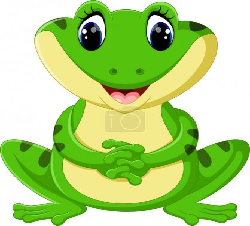 PRACOVNÍ LIST – PRÁCE S UČEBNICÍ A SLOVÍČKY1. Na stránkách školy najdeš 2 soubory – Slovíčka 10. lekce a Učebnice 10. lekce – str. 91. Stáhni si je do počítače.2. Projdi si a zkontroluj slovíčka 10. lekce, některá slovíčka již určitě znáš. Poslouží ti jako pomůcka při práci s učebnicí. Postupně si je samozřejmě zkus zapamatovat. Nezapomeň na členy .3. Vrhneme se společně na novou – 10. lekci. Prohlédni si úvodní stránku v učebnici. Tématem 10. lekce je MEINE STADT – MOJE MĚSTO. K této stránce se budou vázat i úkoly v tomto pracovním listě.4.  Práce s obrázkem.a) Na obrázku města vyhledej následující slovíčka. Napiš český význam.DER BAHNHOF – DIE APOTHEKE –DAS JUGENDZUNTRUM –DIE BÄCKEREI –DER BAHNHOF – DIE POST –DAS CAFÉ – b) Vypiš alespoň 3 názvy ulic: c) Jak se řekne německy nemocnice? –     Vedle čeho se nemocnice na obrázku nachází – napiš německy – 5. Přečti si text pod obrázkem. Vypiš z textu, o kterých obchodech, domech, místech se v textu píše a nejsou vypsaná ve cvičení 4a).6. Posledním úkolem je na straně 91 – cvičení 2. Co se ve městě kde vyskytuje? Co můžete kde dělat? K jednotlivým začátkům vět najdi jejich konce. Každou větu prosím přelož.NEZAPOMEŇ A ZAPIŠ SI DO SEŠITU! neosobní podmět man + sloveso können nám označuje, že se něco může(Man kann hier einkaufen. – Může se nakupovat.)spojení es gibt nám označuje, že někde něco je, existuje, vyskytuje se(In Prag gibt es viele Kinos. – V Praze je hodně kin.)In der Bäckerei gibt es ……PŘEKLAD:Auf dem Sportplatz kann man ……..PŘEKLAD:Bei der Polizei kann man ……..PŘEKLAD:Im Krankenhaus gibt es ………PŘEKLAD:Am Bahnhof kann ich …………PŘEKLAD:Im Kino kann ich …………PŘEKLAD:Bei der Post gibt es…………PŘEKLAD:In der Disko kann man…………PŘEKLAD:In der Apotheke kann man…………PŘEKLAD:Im Supermarkt gibt es …………PŘEKLAD:Am Kiosk gibt es…………PŘEKLAD:Im Jugendzentrum kann ich…………PŘEKLAD:Pracovní list a) můžeš vyplnit elektronicky a poslat mi zpět e-mailem.                       b) můžeš vytisknout, vyplnit ručně, vyfotit a poslat e-mailem. 	         c) můžeš opsat do sešitu, vyfotit a poslat e-mailem.Termín odevzdání je do 17.4. PŘEJI KRÁSNÉ VELIKONOCE PLNÉ SLUNÍČKA A POHODY 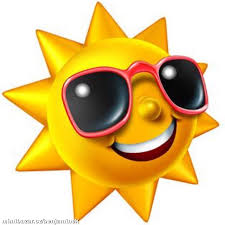 